展示場使用計画書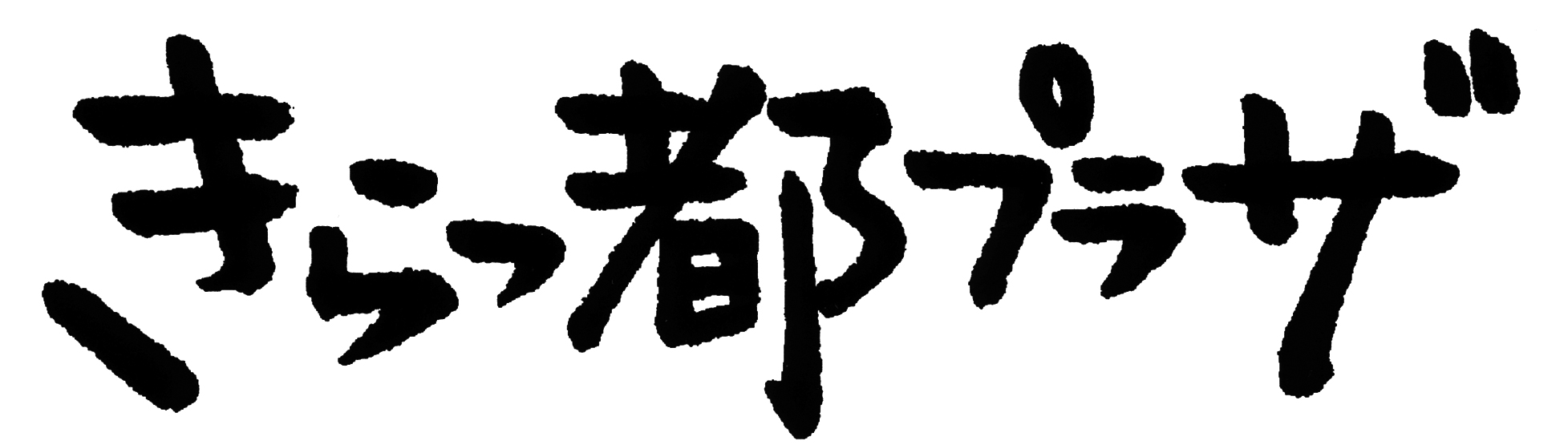 一般社団法人京都産業会館　殿（使用者）１．開催計画（□の表示欄は、該当項目に☒して下さい）※ご記入に代えて、資料の添付可■上記(1)～(7)は、会館ホームページに公開するほか、お問合せ対応等に使用します。なお、ホームページには広報宣伝に該当する電子文書（ファイル形式指定）の掲載やWebサイトへのリンク設定が可能ですので、ご希望の際は電子文書やURL資料を添えてお申込下さい。■その他、招待状やフライヤー等の広報資料はできる限りご提出をお願いします。２．搬入搬出計画（選択の表示欄は、該当項目を選択して下さい）※ご記入に代えて、資料の添付可■荷捌き場について、Ｂ2階は車高制限2.6ｍ以下・最大2台迄、Ｂ1階は車高制限3.4ｍ以下・1台限りです。なお、車両は荷捌きが終了次第に退出頂き、必要に応じて会館駐車場（有料、車高制限2.6ｍ以下）をご使用下さい。※荷捌き場に係る待機列車両が発生する場合は事故防止のため進入路や荷捌き場等に整理要員の配置をお願いします。■ご計画の時間帯や荷捌き場は、他会場の作業輻輳やその他の事由により、制限や変更をお願いすることがあります。■開扉時間について、来場者用出入口（正面口）は8:30から20:00迄、関係者用出入口（東通用口）は8:00から21:00迄です。但し17:30以降のご使用は、超過として時間外使用料（※）のご負担が必要です。※時間外使用料は、準備・撤去・清掃等の作業時間も含めて、開扉１時間毎につき基本使用料日額に10％（来場者用出入口）又は5％（関係者用出入口）を乗じて申し受けます。※1時間に満たない場合でも1時間として算定いたします。　■四条通をはじめ、会館周辺路上に駐停車されながらの搬入搬出作業は、警察署の指導及び近隣への迷惑行為につき固くお断りします。３．装飾施工計画年月日団 体 名担当者名電　　話(1)催物名称(2)主催者名(3)開催期間月日（日（日（））からからからから月月日（日（日（））但し但し但し但し(4)開催日時 ：    ～ 　 ：    ：    ～ 　 ：    ：    ～ 　 ：    ：    ～ 　 ：    ：    ～ 　 ：    ：    ～ 　 ：    ：    ～ 　 ：    ：    ～ 　 ：    ：    ～ 　 ：    ：    ～ 　 ：    ：    ～ 　 ：    ：    ～ 　 ：    ：    ～ 　 ：    ：    ～ 　 ：   （期間共通）（期間共通）（期間共通）（期間共通）（期間共通）（期間共通）（期間共通）（期間共通）（期間共通）（期間共通）（期間共通）（期間共通）（期間共通）（期間共通）（期間共通）（期間共通）（期間共通）（期間共通）（期間共通）日　 ：   ～　 ： 　 ：   ～　 ： 　 ：   ～　 ： 　 ：   ～　 ： 　 ：   ～　 ： 　 ：   ～　 ： 　 ：   ～　 ： 　 ：   ～　 ： 　 ：   ～　 ： 　 ：   ～　 ： 　 ：   ～　 ： 　 ：   ～　 ： 　 ：   ～　 ： 　 ：   ～　 ： 　 ：   ～　 ： 　 ：   ～　 ： 　 ：   ～　 ： 日日　 ：   ～　 ： 　 ：   ～　 ： 　 ：   ～　 ： 　 ：   ～　 ： 　 ：   ～　 ： 　 ：   ～　 ： 日　 ：   ～　 ： 　 ：   ～　 ： 　 ：   ～　 ： 　 ：   ～　 ： 　 ：   ～　 ： 　 ：   ～　 ： 　 ：   ～　 ： 　 ：   ～　 ： 　 ：   ～　 ： 　 ：   ～　 ： 　 ：   ～　 ： 　 ：   ～　 ： 　 ：   ～　 ： 　 ：   ～　 ： 　 ：   ～　 ： 　 ：   ～　 ： 　 ：   ～　 ： 日日　 ：   ～　 ： 　 ：   ～　 ： 　 ：   ～　 ： 　 ：   ～　 ： 　 ：   ～　 ： 　 ：   ～　 ： (5)入場区分招待招待招待招待招待招待公開公開公開公開公開公開公開公開公開公開公開公開公開公開公開公開公開公開公開公開公開公開公開公開公開公開公開(6)入場対象業務関係者業務関係者業務関係者業務関係者業務関係者業務関係者業務関係者業務関係者一般消費者一般消費者一般消費者一般消費者一般消費者一般消費者一般消費者一般消費者一般消費者・制限有一般消費者・制限有一般消費者・制限有一般消費者・制限有一般消費者・制限有一般消費者・制限有一般消費者・制限有一般消費者・制限有一般消費者・制限有一般消費者・制限有一般消費者・制限有一般消費者・制限有一般消費者・制限有制限内容制限内容制限内容制限内容(7)入場料金無料無料無料無料無料有料有料有料有料有料有料内容有料内容有料内容有料内容有料内容有料内容有料内容有料内容有料内容有料内容有料内容有料内容事前徴収事前徴収事前徴収事前徴収事前徴収事前徴収事前徴収事前徴収徴収内容徴収内容徴収内容(8)予想入場者数1日当たり1日当たり1日当たり1日当たり1日当たり1日当たり人・・・・・延べ延べ延べ延べ延べ人人日程日程目的使用者区分時間帯荷捌き場車両の種類台数台数整理要員整理要員日 ：   ～   ： 台人日 ：   ～   ： 台人日 ：   ～   ： 台人日 ：   ～   ： 台人日 ：   ～   ： 台人日 ：   ～   ： 台人日 ：   ～   ： 台人日 ：   ～   ： 台人日 ：   ～   ： 台人日 ：   ～   ： 台人指定装飾施工業者（名称）　　　（担当者名）